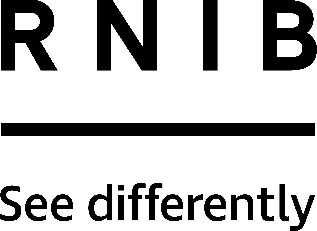 Verbalise radio-controlled talking recordable reminder clock (CC87)Thank you for purchasing from RNIB. In the unlikely event the item is unsuitable, please contact us within 14 days of receipt to obtain your returns number. To ensure your return goes smoothly, the item and all components must be in as new condition and packed in its original, undamaged packaging. For further details and guidance on returning faulty items, please see the Terms and conditions of sale and How to contact RNIB sections of this instruction manual.Please retain these instructions for future reference. These instructions are also available in other formats. Contents General description	2Orientation	2Getting started	3Inserting new batteries	3Using the product	4Set the time zone, the time and the calendar	4Manual time and calendar setting	4Automatic reset time	5Big Talk button	5Switch voices	5Chime ON/OFF setting “from 7am to 10pm	512/24 Hour format	5Recordable alarm	5Setting the alarms	6Recording a voice memo	6Setting the alarm on or off	6Troubleshooting	7General descriptionThis alarm clock is radio controlled in UK, USA, Germany and Japan. It will change the time automatically as required for British Summer Time and Autumn. It announces the time and date in a choice of female or male voice, and it offers 10 recordable daily alarms. Please note: This clock requires two AAA batteries, included. OrientationTop of the clockThe clock top is a large, white disc button with a dimple in the centre, surrounded by a ring of holes to allow the sound out from the speaker beneath. One press announces the time. A second press announces the date. A third press announces the time status (updated or not updated.) Body of the clockThe clock body has a small socket which is used to program the clock during manufacture. Do not try to connect anything as it may damage the clock.Base of the clockPlace the clock on a table with the base facing you. The base has four small rubber feet located around the clock edge.There are nine buttons and an LCD backlit digital clock display in the centre of the buttons. Out of the nine buttons one is a volume slider switch. The other eight buttons have two functions each.The buttons are arranged in three rows. From the top left:Top rowConfirm/Wave button: this button can be used to confirm commands and also to reset the atomic radio signal.Volume slider. This slider has four positions: off, low, medium and high.Middle rowThere are two round buttons and a rectangular LCD clock display in the middle between them.Alarm, Time and Calendar buttonAlarm ON/OFF and Chime ON/OFF buttonBottom rowThe first button is round shape and has two functions: 12/24-hour mode and Record function.Hour and Plus button. This button is oblong shape.Minute and Minus and Voice or Beep Alarm button. This button is oblong shape.The Microphone pinhole is between the two oblong shape buttons and a microphone icon printed above it.The fourth button is round shape and has two functions: Time zone and Male or Female voice.	Below the bottom row you’ll find the battery compartment.Getting started The clock arrives set-up and ready to use out of the box. The Time Zone default is set to UK.  The clock menus have full voice guidance. Notes: When the instructions say ‘press button’ this means press and let go. To activate the secondary menu option, hold the button until the menu option is announced. You cannot damage the clock by pressing buttons. The quickest way to reset the clock is to remove both batteries for five seconds. When they are re-fitted the clock returns to factory settings. UK region is the clocks default for the radio signal. Inserting new batteriesThis atomic talking clock uses two AAA batteries, included.If you need to change the batteries, open the battery cover situated on the base of the clock. Carefully remove the old batteries and replace them with two new batteries at the same time. Please note the flat negative “-” end of the battery needs to be placed against the spring. Refit the battery cover.After battery replacement the clock will need to pick up the signal and memos and alarms will need to be reset. See Quick Start in this manual.Using the productPlease note: sighted assistance might be required to set up the clock.Set the time zone, the time and the calendarPress the Time Zone button on the bottom row to select your local time zone. The clock will speak the following time zones: UK, Germany,  Japan (60KHz only), USA Pacific, USA Mountain, USA Central, USA Eastern. Once the time zone has been selected press the Confirm button in the top row to confirm. The clock will take five to 20 minutes to pick up the time zone signal. If you do not press the Confirm button the clock confirms itself after 30 seconds. This will automatically set the time and calendar. If you are not in any of the locations above, you have the option to set the time and calendar manually. Please read the next section for details.Manual time and calendar settingHold down the Set Time and Calendar button and follow the voice prompts to set the time. The clock will say hour button and minute button to set. Press the Time and Calendar button in the middle row to set year, month, date and day. Use the plus and minus buttons in the bottom row for moving up and down the calendar. Follow the voice guidance and press the Confirm button to confirm.Automatic reset timePress and hold the Wave button until it bleeps. The clock then starts to search for the atomic radio signal and will update the time and calendar of the clock by itself.  If a signal update is unsuccessful, put the clock near a window overnight. The signal is stronger over night as there is less interference and there is a boost signal at 3am. The atomic radio signal is broadcast from Cumbria.Big Talk button1.	Press once to announce the time.2.	Press twice to announce the date. 3.	Press a third time to announce the signal Reception Status. If the clock is updated the clock will say “UK time updated” if not the clock will say “UK time not updated”.If the clock is unable to make contact with the radio signal, it will continue to function in the same way as a standard clock. The time will then be corrected the next time your clock receives the time signal. The clock must be set to the right time zone before it can receive a signal. “UK default”Switch voicesYou can choose between male or female voice.Press and hold the Voice button in the bottom row to choose your preferred voice.Chime ON/OFF setting “from 7am to 10pmPress and hold the Chime button in the bottom row to toggle between Chime ON/OFF12/24 Hour formatPress the 12/24 Hour Mode button to choose your preferred format.Recordable alarmYour clock can be configured with up to ten daily alarms. The user can record their own message for each of the ten alarms. A 15 second message which repeats until the top button is pressed for it to stop.  This feature is ideal for those who want to record messages for their loved ones with their own voice, for example “Mum, it’s time to take your morning tablets” or “Dad, it’s time to go to bed. Good Night! Love You!”. Setting the alarmsPress the Alarm button for the clock voice to guide you. Use the oblong Hour button to set the alarm hour.Use the oblong Minute button to set the alarm minute. Use the Alarm ON/OFF button to activate or deactivate the alarm function.Recording a voice memoTo record a 15 second alarm memo, press and hold the Record button until it beeps. The microphone is situated between the two oblong buttons. Hold the clock about 20cm (8 inches) away from your mouth, then release the button when you have finished recording. The clock will play the recording back to you. If you wish to re-record, press and hold the Record button again. Press the Time Zone button to delete the alarm or the Confirm button to confirm it.Note: you can press and hold the Voice or Beep button in the bottom row to toggle between alarm beep and voice. The ten alarms can be set individually.Setting the alarm on or off Press the Alarm button to select one of the ten alarms. Press the Alarm button to toggle alarm on/off. Note: you do not need to wait for the clock to finish speaking.Note: the alarm sets itself to ON when the alarm time is changed. When the Alarm is set to OFF, the clock says, “Alarm OFF”.TroubleshootingLow Battery IndicationWhen battery is low, the LCD shows a blinking low battery icon and the clock says, “Low Battery”. The voice, signal reception and backlight functions will not operate. These will resume to normal after the batteries are replaced.Clock not receiving the time signal – possible causes:Outside the Radio signal area Being in a built-up areaMetal objects blocking the radio signalInterference from a computer monitor or TVPlace the clock near a window, as this gives the best reception. Try different windows in the house to see which is best. The signal come from a transmitter in Cumbria. You can test this using the reception status test described earlier. Please note that reception is always better at night.If your clock is unable to make contact with the radio signal, it will continue to function in the same way as a standard clock. The time will then be corrected the next time your clock receives the time signal.How to contact RNIB Phone: 0303 123 9999Email: shop@rnib.org.ukAddress: RNIB, Northminster House, Northminster, Peterborough PE1 1YNOnline Shop: shop.rnib.org.ukEmail for international customers: exports@rnib.org.uk Terms and conditions of sale This product is guaranteed from manufacturing faults for 24 months from the date of purchase.  If you have any issues with the product and you did not purchase directly from RNIB then please contact your retailer in the first instance. For all returns and repairs contact RNIB first to get a returns authorisation number to help us deal efficiently with your product return. You can request full terms and conditions from RNIB or view them online. RNIB Enterprises Limited (with registered number 0887094) is a wholly owned trading subsidiary of the Royal National Institute of Blind People ("RNIB"), a charity registered in England and Wales (226227), Scotland (SC039316) and Isle of Man (1226). RNIB Enterprises Limited covenants all of its taxable profits to RNIB.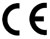 This product is CE marked and fully complies with all applicable EU legislation. 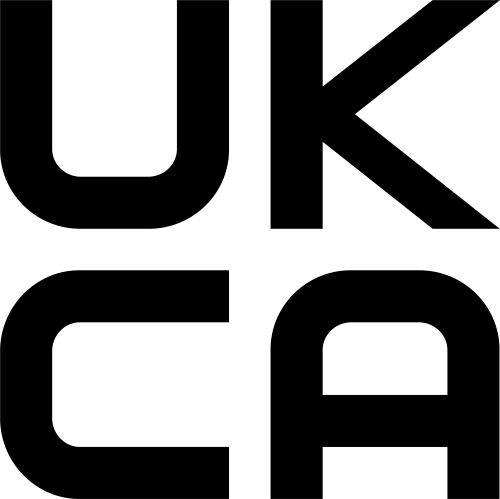 This product is UKCA marked and fully complies with the relevant UK legislation. 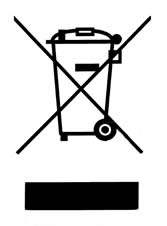 Please do not throw items marked with this symbol in your bin.  Recycle your electricals and electronic devices free at your local recycling centre. Search for your nearest recycling centre by visiting www.recyclenow.com.Why recycle?Unwanted electrical equipment is the UK’s fastest growing type of waste.Many electrical items can be repaired or recycled, saving natural resources and the environment.  If you do not recycle, electrical equipment will end up in landfill where hazardous substances will leak out and cause soil and water contamination – harming wildlife and human health.RNIB are proud to support your local authority in providing local recycling facilities for electrical equipment.To remind you that old electrical equipment can be recycled, it is now marked with the crossed-out wheeled bin symbol. Please do not throw any electrical equipment (including those marked with this symbol) in your bin.What is WEEE?The Waste Electrical or Electronic Equipment (WEEE) Directive requires countries to maximise separate collection and environmentally friendly processing of these items.How are we helping?In the UK, distributors including retailers must provide a system which allows all customers buying new electrical equipment the opportunity to recycle their old items free of charge. As a responsible retailer, we have met the requirements placed on us by financially supporting the national network of WEEE recycling centres established by local authorities. This is achieved through membership of the national Distributor Take-back scheme (DTS).Date: February 2023.© RNIB